РОССИЙСКАЯ  ФЕДЕРАЦИЯОРЛОВСКАЯ    ОБЛАСТЬАДМИНИСТРАЦИЯ ШАБЛЫКИНСКОГО РАЙОНАПОСТАНОВЛЕНИЕ28 мая 2018							№ 151                 пос. ШаблыкиноОб изъятии земельного участка  для муниципальных нужд  В целях размещения объекта местного значения, предусмотренного Генеральным планом п. Шаблыкино, Шаблыкинского района Орловской области утвержденного решением Шаблыкинского поселкового Совета народных депутатов № 55 от 12.04.2013 г., в соответствии со ст.  ст. 49,56.2,56.3,56.6 Земельного кодекса РФ, администрация района  ПОСТАНОВЛЯЕТ:1.Изъять для муниципальных нужд земельный участок площадью . с кадастровым  номером 57:04:0010434:10 с видом разрешенного использования: для ведения личного подсобного хозяйства, расположенный по адресу: Орловская область, Шаблыкинский район, пгт. Шаблыкино, ул. Советская, д. 9.2.Отделу по управлению имуществом Шаблыкинского района Орловской области:1) в течение десяти дней со дня принятия настоящего постановления обеспечить опубликование настоящего постановления в газете «Шаблыкинский вестник»;2) в течение  десяти дней  со дня принятия настоящего постановления направить копию настоящего постановления правообладателю земельного участка, указанному в п. 1  настоящего постановления, в установленном законом порядке;3) в течение  десяти дней  со дня принятия настоящего постановления направить копию настоящего постановления в филиал Федерального бюджетного учреждения «Федеральная кадастровая палата Федеральной службы государственной регистрации, кадастра и картографии» по Орловской области;4) заказать оценку рыночной стоимости изымаемого земельного участка и (или) расположенных на данном земельном участке объектов недвижимого имущества;5) по итогам работы по изъятию земельного участка подготовить соглашение об изъятии земельного участка. 3.Отделу организационно-правовой, кадровой работы и делопроизводства администрации района в течение  десяти дней  со дня принятия настоящего постановления разместить, настоящее постановление на официальном сайте администрации  района в информационно-телекоммуникационной сети «Интернет»             4. Контроль за исполнением настоящего постановления возложить на первого заместителя главы администрации Козлова С.Л.Глава  района                                                                                     С.В.Новиков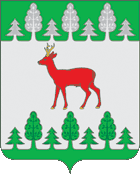 